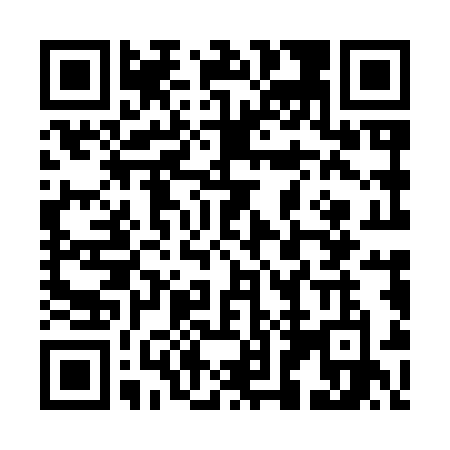 Ramadan times for Kolonia Gutanow, PolandMon 11 Mar 2024 - Wed 10 Apr 2024High Latitude Method: Angle Based RulePrayer Calculation Method: Muslim World LeagueAsar Calculation Method: HanafiPrayer times provided by https://www.salahtimes.comDateDayFajrSuhurSunriseDhuhrAsrIftarMaghribIsha11Mon4:024:025:5311:413:345:295:297:1412Tue4:004:005:5111:403:355:315:317:1613Wed3:573:575:4911:403:375:335:337:1814Thu3:553:555:4611:403:385:345:347:2015Fri3:523:525:4411:403:405:365:367:2116Sat3:503:505:4211:393:415:385:387:2317Sun3:473:475:4011:393:425:395:397:2518Mon3:453:455:3711:393:445:415:417:2719Tue3:423:425:3511:383:455:435:437:2920Wed3:403:405:3311:383:465:455:457:3121Thu3:373:375:3111:383:485:465:467:3322Fri3:343:345:2811:383:495:485:487:3523Sat3:323:325:2611:373:505:505:507:3724Sun3:293:295:2411:373:525:515:517:3925Mon3:273:275:2111:373:535:535:537:4126Tue3:243:245:1911:363:545:555:557:4327Wed3:213:215:1711:363:555:565:567:4528Thu3:183:185:1511:363:575:585:587:4729Fri3:163:165:1211:353:586:006:007:4930Sat3:133:135:1011:353:596:016:017:5131Sun4:104:106:0812:355:007:037:038:531Mon4:074:076:0612:355:027:057:058:562Tue4:054:056:0312:345:037:067:068:583Wed4:024:026:0112:345:047:087:089:004Thu3:593:595:5912:345:057:107:109:025Fri3:563:565:5712:335:077:117:119:046Sat3:533:535:5412:335:087:137:139:077Sun3:503:505:5212:335:097:157:159:098Mon3:473:475:5012:335:107:167:169:119Tue3:443:445:4812:325:117:187:189:1310Wed3:413:415:4612:325:127:207:209:16